Curriculum Overview and Suggested Time Lines   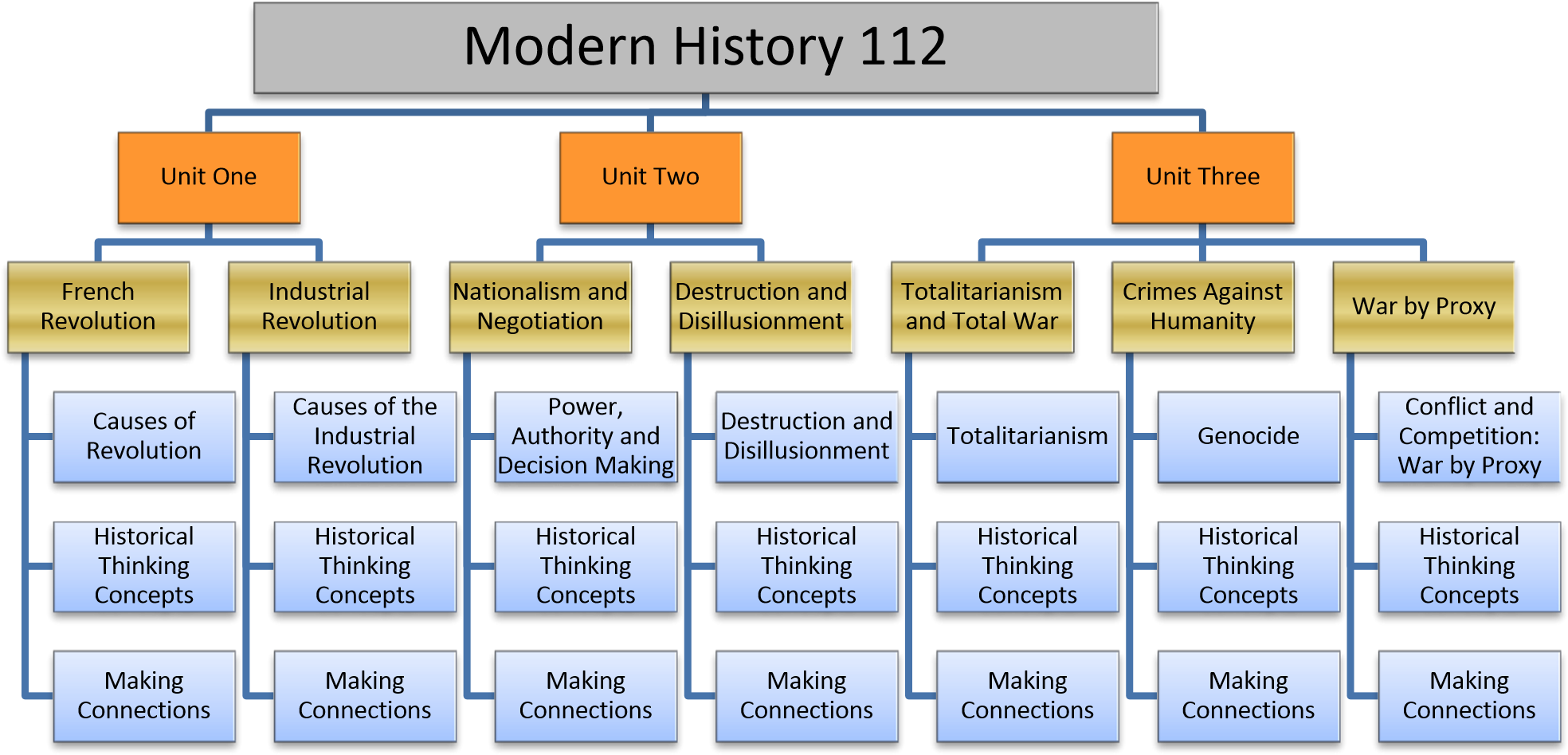 This timeline is offered only as a guide as to how outcomes may be covered in one semester: Week 1: Course Introduction Introduction to History Causes of Revolution * Week 6: Workers‘ Rights Workers‘ Rights Connect the Ind Rev 4. Connect the Ind Rev 5. Connect the Ind Rev Week 11: Treaty of Versailles Connecting the Treaty Connecting the Treaty Ideology: Fascism Week 16: Berlin Blockade Nuclear Threat Cuban Missile Crisis McCarthyism Week 2: Enlightenment Enlightenment Social Conflict in France Social Conflict in France Government in France Week 7: Power Relationships Power relationships Exercise of Power * Week 12: Ideology: Communism Rise of Totalitarianism 3. Rise of Totalitarianism Rise of Totalitarianism Effects of Totalitarianism Week 17: Note:  Please work these days into the schedule (as required to represent topics, assessment, exam review etc.)* Week 3: Economic Conditions Economic Conditions Course of the Revolution HT Concept Significance Assess the Revolution Week 8: Power Potential Historical Perspectives Historical Perspectives * Week 13: Total War Causes of Second War Causes of Second War HT Concept Cause & Consequence Week 18: Note:  Please work these days into the schedule (as required to represent topics, assessment, exam review etc.)* Week 4: Connect the Revolution Connect the Revolution Industrial Revolution Ideas Social Conflict & Change Week 9: Modern Nationalism & War Modern Nationalism & War Industrialized Warfare Industrialized Warfare  Week 14: Cause & Consequence Canada and the War Genocide Week 19: Exam Week Week 5: Response to Industrialism Response to Industrialism Economics of Industrialism Economics of Industrialism HT Concept Cause & Consequence Week 10: Industrialized Warfare War & Individuals War & Societies HT Perspective-Taking Treaty of Versailles Week 15: Genocide HT Concept Evidence HT Concept Evidence 4. Post-War Genocides 5 Cold War & Containment 